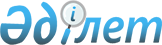 О переименовании улиц станции Мерке и села Ойтал Ойталского сельского округаРешение акима Ойталского сельского округа Меркенского района Жамбылской области от 14 февраля 2018 года № 16. Зарегистрировано Департаментом юстиции Жамбылской области 1 марта 2018 года № 3723
      В соответствии со статьей 35 Закона Республики Казахстан от 23 января 2001 года "О местном государственном управлении и самоуправлении в Республике Казахстан", подпунктом 4) статьи 14 Закона Республики Казахстан от 8 декабря 1993 года "Об административно-территориальном устройстве Республики Казахстан", на основании заключения ономастической комиссии при акимате Жамбылской области от 24 ноября 2017 года и с учетом мнения населения соответствующей территории, аким Ойталского сельского округа РЕШИЛ:
      1. Переименовать улицы станции Мерке и села Ойтал Ойталского сельского округа:
      по станции Мерке:
      1) улицу К.Цеткина на улицу Наурыз; 
      2) улицу Первомайская на улицу Акниет;
      3) 2-переулок Почтовая на улицу Коржайлау;
      4) улицу Пионерская на улицу Бакыт; 
      5) улицу Нефтебазная на улицу Умит; 
      6) улицу Набережная на улицу Атамекен; 
      7) улицу Суворова на улицу Балауса; 
      8) улицу Кавказская на улицу Коктем; 
      9) улицу Тельмана на улицу Ырыс; 
      10) улицу С.Кирова на улицу Рауан; 
      11) улицу В.Жуковского на улицу Карлыгаш; 
      12) улицу Почтовая на улицу Мерей; 
      13) 1-переулок Почтовая на переулок Мерей;
      14) улицу М.Рощинского на улицу Бейбитшилик; 
      15) переулок Железнодорожная на улицу Керуен; 
      16) улицу Киевская на улицу Ынтымак; 
      17) улицу Гвардейская на улицу Самрук; 
      18) улицу Д.Фурманова на улицу Атамура; 
      по селу Ойтал:
      1) улицу Космонавтов на улицу Игилик; 
      2) переулок Тихий на улицу Шаттык; 
      3) улицу Маслозаводская на улицу Изгилик; 
      4) улицу Интернациональная на улицу Нурлы жол; 
      5) улицу П.Лумумба на улицу Алатау; 
      6) улицу А.Жданова на улицу Мирас; 
      7) улицу Клубная на улицу Арайлы; 
      8) улицу Свеклопункт на улицу Мамыр; 
      9) улицу Заводская на улицу Алаш; 
      10) улицу Ч.Пруд на улицу Тогансай.
      2. Контроль за исполнением настоящего решения возложить на заместителя акима Ойталского сельского округа Г.Оспанбекову.
      3. Настоящее решение вступает в силу со дня государственной регистрации в органах юстиции и вводится в действие по истечении десяти календарных дней после дня его первого официального опубликования.
					© 2012. РГП на ПХВ «Институт законодательства и правовой информации Республики Казахстан» Министерства юстиции Республики Казахстан
				
      Аким Ойталского сельского округа 

М. Онгарбаев
